ROTINA SEMANAL DO TRABALHO PEDAGÓGICO - Atividades Remotas - Data: 22/03 a 26/03 de 2021Turma: Etapa 1-A ** Prof.ª JANAÍNA OLIVEIRA *** PRÉ-ESCOLA “Farid Salomão”Não se esqueçam de registrar as atividades com fotos ou vídeos e enviar para a professora.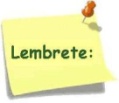 SERÃO POSTADOS VÍDEOS E OU ÁUDIOS EXPLICATIVOS CONFORME AS ATIVIDADES PROPOSTAS. SEGUNDA-FEIRATERÇA-FEIRAQUARTA-FEIRAQUINTA-FEIRASEXTA-FEIRACOLORIR O CALENDÁRIO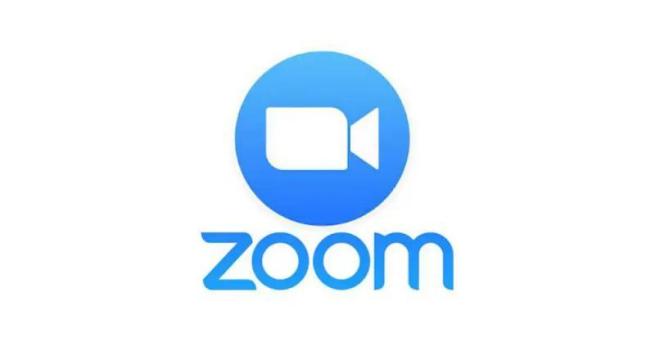 Aula on-line App ZOOM(A professora irá enviar o link no grupo para participarem da aula.)ATIVIDADE PELO ZOOM:- Vídeo: ÁGUA É VIDA- Roda de conversa: DIA 22 DE MARÇO DIA MUNDIAL DA ÁGUA. Como podemos economizar água?- Atividades:    * Encontrar palavras no alfabeto móvel;   * Escrita das palavras;   * Desenho: Tema água.DIA DO BRINQUEDO:DEIXE O SEU FILHO (A) ESCOLHER UM BRINQUEDO PARA BRINCAR À VONTADE POR UM TEMPINHO, EXPLORANDO-O LIVREMENTE. SE POSSÍVEL BRINQUE COM ELE!VÍDEO: Áudio livro: “A gotinha PLIM PLIM”.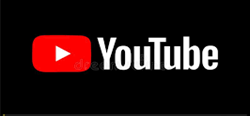 (O link do vídeo será enviado no grupo)LEITURA DO ALFABETOCOLORIR O CALENDÁRIOATIVIDADE (Datas comemorativas):- LEITURA INFORMATIVA;- PINTE CADA LETRA DE ACORDO COM A QUANTIDADE INDICADA.ATIVIDADE LÚDICA:ENCONTRE A TAMPAOBSERVANDO A FORMA E O TAMANHO DELES.- Essa atividade tem como objetivo estimular a concentração e a imaginação da criança.- COLOQUE VÁRIOS POTES PLÁSTICOS DE COZINHA ABERTOS NO CHÃO PARA QUE A CRIANÇA ENCONTRE A TAMPA CERTA DE CADA UM. DURANTE A ATIVIDADE INSTIGUE A CRIANÇA A PENSAR NA FORMA DOS POTES.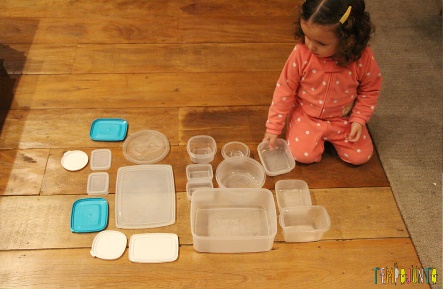 Aula de ARTE (Prof. Juliano)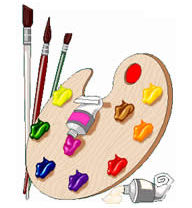 VÍDEO: Música: “De gotinha em gotinha” Palavra Cantada.(O link do vídeo será enviado no grupo)LEITURA DO ALFABETOCOLORIR O CALENDÁRIOATIVIDADE (Datas comemorativas):- CIRCULE NO TEXTO A PALAVRA: ÁGUA;- COMPLETE AS LETRAS QUE FALTAM.Aula de ED. FÍSICA (Prof. Fabrício)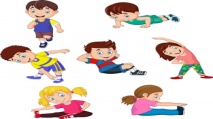 VÍDEO: Áudio livro: “Dia do Circo”.(O link do vídeo será enviado no grupo)LEITURA DO ALFABETOCOLORIR O CALENDÁRIOATIVIDADE (Datas comemorativas):- ATIVIDADE DO DIA DO CIRCO;- RECONHECER AS VOGAIS.Aula de MÚSICA (Prof. Juliano)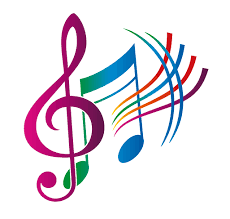 VÍDEO: Música: “Circo da alegria” - Patati Patatá.(O link do vídeo será enviado no grupo)LEITURA DO ALFABETOCOLORIR O CALENDÁRIOATIVIDADE (Apostila Chico Bento):- COLORIR O PALHAÇO, OBSERVANDO AS LETRAS QUE INDICAM AS CORES.BRINCADEIRA:GOL NO BALDE- Essa atividade tem como objetivo desenvolver a coordenação motora ampla, a agilidade  e o raciocínio.MATERIAIS:BALDEVASSOURABEXIGASColoque um balde deitado e apoiado para que não role. Com uma vassoura tentar arrastar as bexigas para dentro do mesmo, de acordo com o tempo estipulado, por exemplo 1 minuto. A criança  tem de fazer o mais rápido possivel. Dá para brincar também em dupla, onde cada participante fica com uma cor de bexica.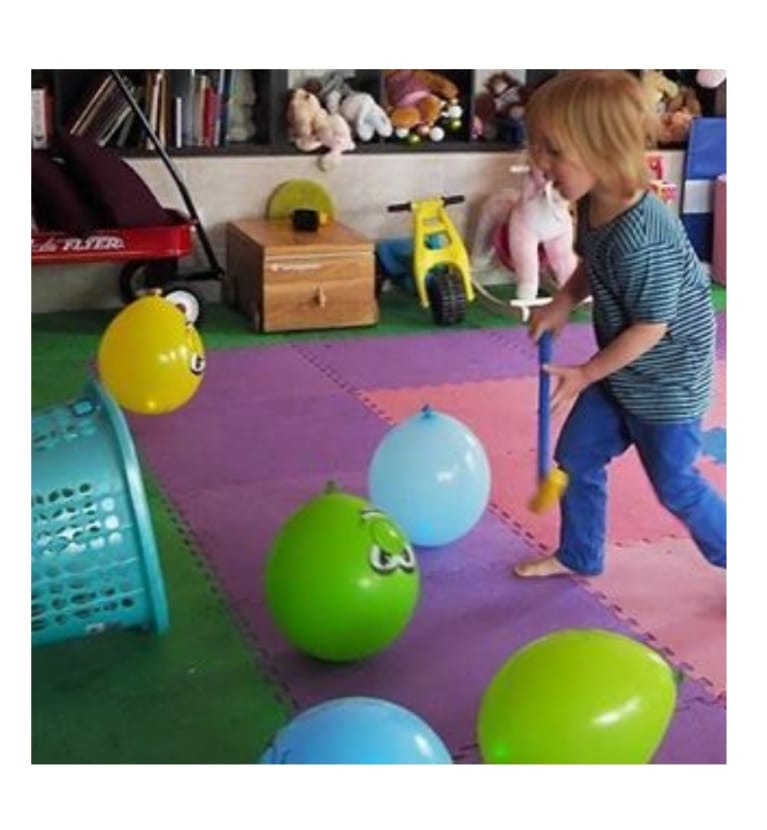 